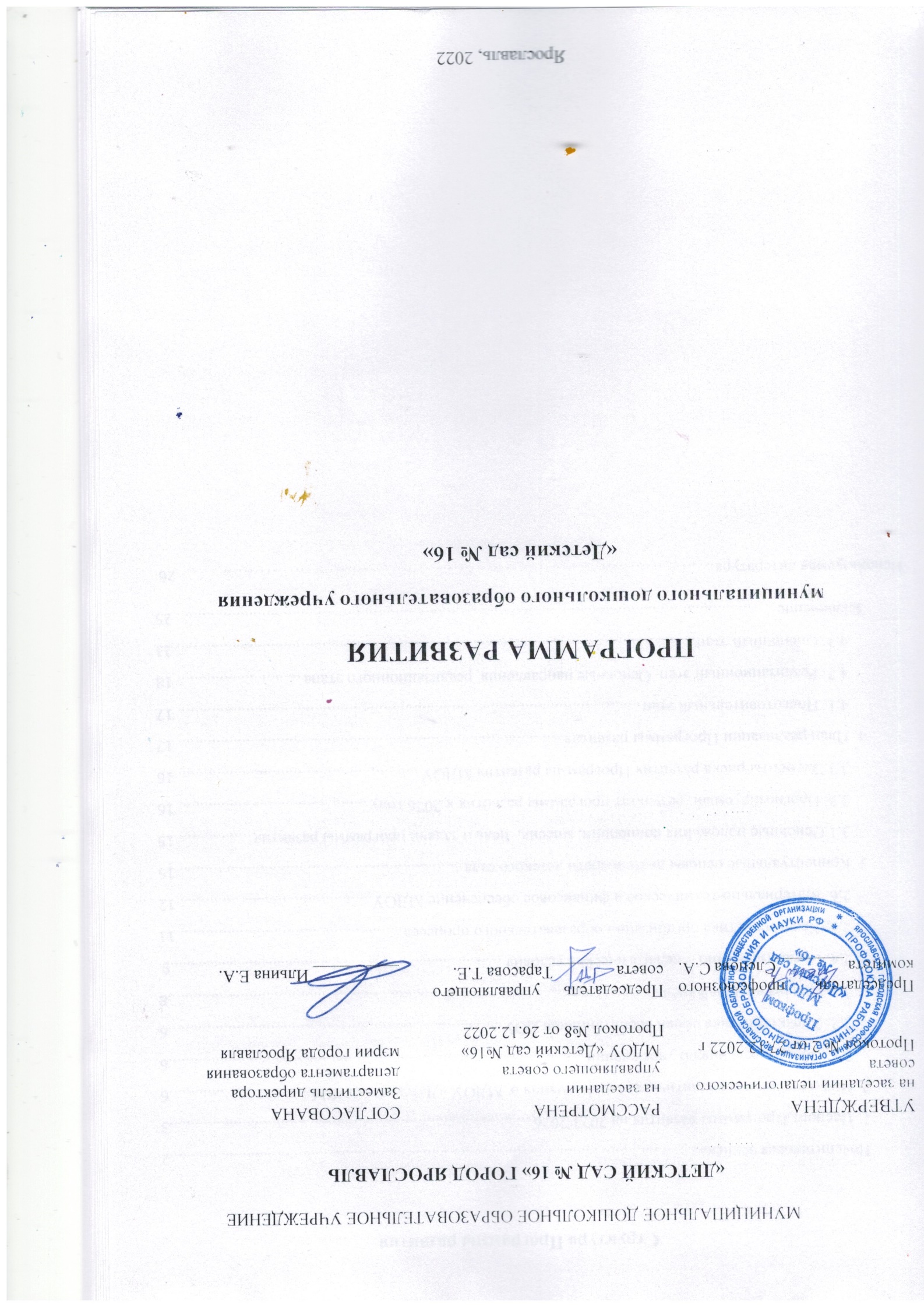 Структура Программы развитияПаспорт программы развития2. Информационно – аналитическая информация об организации.2.1. Общие сведения об учрежденииСведения об организации.МДОУ «Детский сад № 16» города Ярославля введен в эксплуатацию в 1971 году.Адрес: 150044, г. Ярославль ул. Урицкого 30аТелефон/факс: 55-05-73; бухгалтерия 55-09-36Режим работы учреждения: понедельник -пятница с 7.00 до 19.00Выходные дни: суббота, воскресенье, календарные праздничные дниДетский сад находится в отдельно стоящем типовом двухэтажном здании. Имеется собственная территория для прогулок, 11 обустроенных прогулочных участков, игровое и спортивное оборудование, отличительной особенностью детского сада является хорошее озеленение, наличие отдельной спортивной площадки.Сведения о воспитанниках. В настоящее время в организации функционирует 11 групп воспитанников, из них:2 группы раннего возраста (1,5-3 года);2 группы комбинированной направленности для детей с ТНР младшего возраста (3-4 гола);1 группа комбинированной направленности для детей с ТНР среднего возраста (4-5 лет);1 группа комбинированной направленности для детей с ТНР старшего возраста (5-6 лет);2 группы комбинированной направленности  для детей с ТНР дошкольного возраста (6-7 лет);1 группа компенсирующей направленности для детей с ТНР (4-6 лет);1 группа компенсирующей направленности для детей с ТНР (6-7 лет);1 группа компенсирующей направленности для детей с ЗПР  (4-6 лет).Списочный состав: 241Дополнительные общеобразовательные общеразвивающие программы, реализуются за счет средств физических лиц:Дополнительная общеобразовательная общеразвивающая программа "Фитнес микс" для детей с 4 до 7лет. Занятия проходят 1 раз в неделю. Дополнительная общеобразовательная общеразвивающая программа «Первые шаги в английском» для детей: с 5 до 7 лет. Занятия проходят 2 раза в неделю.Дополнительная общеобразовательная общеразвивающая программа "Ментальная арифметика" Модуль 1 "Подготовка к школе" для детей с 5 до 6 лет (первый год обучения) и для детей с 6 до 7 лет (интенсив). Занятия проходят 1 раз в неделю.  Дополнительная общеобразовательная общеразвивающая программа "Чтение с увлечением" Модуль 2 " Подготовка к школе" для детей с 5 до 6 лет (первый год обучения) и для детей с 6 до 7 лет (интенсив). Занятия проходят 1 раз в неделю. Дополнительная общеобразовательная общеразвивающая программа "Школа мяча" для детей с 3 до 7 лет. Занятия проходят 1 раз в неделю.Дополнительная общеобразовательная общеразвивающая программа "Крепыш" для детей с 2 до 3 лет. Занятия проходят 1 раз в неделю. Дополнительная общеобразовательная общеразвивающая программа "Ритмика" для детей с 3 до 5 лет. Занятия проходят 2 раза в неделю. Дополнительная общеобразовательная общеразвивающая программа "Хореография" для детей с 5 до 7 лет. Занятия проходят 2 раза в неделю.Дополнительная общеобразовательная общеразвивающая программа " Умелые ручки" для детей с 3 до 7 лет. Занятия проходят 1 раз в неделю.Новые дополнительные общеобразовательные общеразвивающие программы 2022-23 уч.года :Дополнительная общеобразовательная общеразвивающая программа "Калейдоскоп" для детей: с 2 до 3 лет. Занятия проходят 1 раз в неделю. Дополнительная общеобразовательная общеразвивающая программа "Волшебная кисточка" для детей: с 3 до 5 лет (нетрадиционные способы рисования) и для детей с 5 до 7 лет. Занятия проходят  1 раз в неделю.2.2 Характеристика семей воспитанников ДОУДетский сад уделяет внимание изучению контингента родителей на основе социальных паспортов, анкетирования. В результате проведенного анализа получились следующие результаты:Характеристика семей воспитанников по составуХарактеристика семей воспитанников по количеству детейИз таблиц видно, что воспитанники учреждения из семей различного социального статуса, имеющие разный уровень образования. Данные сведения использовались при планировании организационно-педагогической работы с родителями для определения перспектив развития детского сада по взаимодействию с семьями воспитанников:вовлечение родителей в образовательные отношения;информирование родителей об уровне развития и здоровья воспитанников через различные формыПо результатам анкетирования родителей воспитанников выявлено, что детский сад пользуется авторитетом у 88% семей. Привлекательными факторами для выбора нашего ДОУ для них явились следующие условия:наличие групп компенсирующей и комбинированной направленности для детей с нарушениями речи и задержкой психического развития;наличие программ дополнительного образования.хороший уровень подготовки детей к школеквалифицированные специалисты.Работу с семьей затрудняет недостаточный жизненный опыт молодых матерей, повышенный уровень тревожности у пар в возрасте старше 30 лет, их непонимание, не знание, некоторое недоверие к ДОУ, перекладывание функций семейного воспитания на дошкольное учреждение, низкий социальный статус профессии воспитателя в обществе. Поэтому в детском саду необходимо разработать и провести ряд мероприятий, способствующих повышению эффективности взаимодействия детского сада с семьёй:Изучить проблемы семьи через анкетирование, тестирование, беседы с родителями, воспитателями.Организовать привлечение родителей к участию в жизни детского сада с  использованием нетрадиционных форм работы с родителями.Организовать мероприятия по уточнению	у воспитателей умений общения с родителями через проведение консультаций, семинаров, бесед.2.3 Анализ внешней среды.МДОУ «Детский сад № 16» представляет собой открытую и развивающуюся систему. Основным результатом её жизнедеятельности должно стать успешное взаимодействие с социумом. ДУ активно сотрудничает социальными партнерами:Социальные партнеры МДОУ «Детский сад 16»:Взаимодействие детского сада со школой.Педагоги детского сада взаимодействуют с учителями начальной школы, объединяя усилия для предстоящей успешной адаптации детей:знакомство и общение учителей с воспитанниками – детьми старшего дошкольного возраста;совместное обсуждаем индивидуальных особенностей и возможных проблем в развитии отдельных детей;обмен опытом по изучению программ детского сада и школы;посещаем совместно с детьми День знаний в школепосещение с будущими первоклассниками школу с экскурсиейВзаимодействие с библиотекамиЦентральная детская библиотека г. Ярославля проводит для детей и педагогов ДОУ тематическую подборку и регулярный обмен книг, осуществляет доставку книг в ДОУ.Библиотека-филиал №6 Им.  Л.Н. Трефолева проводит для детей экскурсии и разнообразные творческие встречи.Взаимодействие с детскими поликлиниками.Проведение лечебно-профилактических мероприятий осуществляется совместно с детской поликлинникой  №3 и №1Медицинское обслуживание воспитанников ДОУ Пропаганда здорового образа жизни Консультационная работа с педагогами и родителямиВзаимодействие с центрами, осуществляющими организацию психолого-медико-педагогической  помощи детям «Центр психолого-медико-социального сопровождения помощи детям ДОВЕРИЕ» «Развитие, центр диагностики и консультирования» «Центр помощи детям»  Взаимодействие с Федеральным государственным бюджетным образовательным учреждением высшего образования "Ярославский государственный педагогический университет им.К.Д.Ушинского" Дефектологический факультет Ежегодно на базе МДОУ «Детский сад № 16» проходят практику студенты  ЯГПУ им. К.Д. Ушинского.Педагоги МДОУ «Детский сад № 16» повышают уровень профессионального образования, обучаясь в бакалавриате и в магистратуре.Педагоги МДОУ «Детский сад № 16» принимают участие в «Чтениях Ушинского».Взаимодействие с ярославским зоопарком Тематические занятия на базе зоопарка для воспитанников детского сада. Семейные мастер-классы Конкурсы и  акцииВзаимодействие с благотворительным фондом помощи пожилым людям и инвалидам в домах престарелых по Ярославской области "Старость в радость" Проект «С Днём рождения, бабушка!»  Проект «С 9 мая!»  Проект «С днем пожилого человека»Организационно-педагогические условия организации, характеристика педагогов. Общее количество педагогических работников – 35 человек (заведующий детским садом, 2 старших воспитателя, 22 воспитателя, 1 музыкальный руководитель, 1 инструктор по физической культуре, 5 учителей-логопедов, 1 педагог по ИЗО,1 педагог - психолог).Работник с медицинским образованием – 1 человек.Укомплектованность кадрами:воспитателями – на 100%;младшими воспитателями – на 100%;Характеристика квалификационных категорий
 (в процентном и количественном соотношении)Характеристика стажа педагогической работы 
(в процентном и количественном соотношении)Характеристика уровня образования 
(в процентном и количественном соотношении)Успех работы дошкольного учреждения зависит от педагогического коллектива и от всех работников, работающих в нем. Творчески, профессионально подготовленный педагог, любящий детей, неравнодушный, отвечающий за качество своего труда и конечный результат сможет решить задачи, стоящие перед ДОУ в воспитании и развитии детей. Для успешной работы педагогу необходимо постоянно совершенствовать свое профессиональное мастерство, повышать психолого-педагогическую культуру.В ДОУ постоянно ведется работа по повышению квалификации педагогов.Педагоги активно участвовали в вебинарах, семинарах в формате онлайн: поучаствовали в более 50 мероприятиях.1 педагог ДОО прошел переподготовку с получением диплома о профессиональной переподготовке по программе «Организация деятельности педагога – дефектолога: специальная педагогика и психология»С целью поддержки и развития творчества, усиления его воспитательного значения, обмена опытом по отдельным видам искусства и творчества, педагогической деятельности педагоги и воспитанники ДОО активно принимают участие в мероприятиях разного уровня.Каждый педагог понимает необходимость увеличивать свой потенциал, систематически повышать свой профессиональный уровень, используя разные формы повышения квалификации, не забывая делиться накопленным опытом.При анализе исходной ситуации видно, что в ДОУ созданы условия для повышения квалификации, профессиональной переподготовки, аттестации и обучения педагогов. Педагогический коллектив включен в активную творческую работу, стабилен, объединен едиными целями и задачами. Все педагоги в своей нацелены на активное участие в планомерном поэтапном развитии ОУ.Однако для развития кадрового потенциала, отвечающего современным требованиям, предъявляемым к дошкольному образованию необходимо:развитие наставничества в ДОУ;создание условий для повышения уровня профессиональной компетентности и творческого потенциала сотрудников;создание мотивационной среды ДОУ для вовлечения всех сотрудников в работу по совершенствованию качества дошкольного образования в учреждении, разработке мероприятий по стимулированию всех участников образовательного процесса на его достижение.Характеристика достижений организации. Педагоги детского сада регулярно участвуют в конкурсах муниципального уровня. Ежегодно педагоги принимают участие в конкурсах профессионального мастерства «Педагогический дебют» и «Золотой фонд» 2.5.	Характеристика организации образовательного процессаПредметом деятельности детского сада является выполнение работ в целях обеспечения реализации полномочий Учредителя в сфере дошкольного образования в соответствии с действующим законодательством.Основной целью деятельности детского сада является - обеспечение воспитания, обучения и развития, а также присмотр, уход и оздоровление детей при освоении основных общеобразовательных программ дошкольного образования, установленных соответствующими федеральными государственными образовательными стандартами.Педагогический коллектив детского сада оказывает образовательную услугу в соответствии с основной образовательной программой детского сада, разработанной на основе примерной общеобразовательной программы «От рождения до школы» под редакцией Н. Е. Вераксы и структурированной на основании ФГОС ДО. Образовательная программа обеспечивает разностороннее развитие детей в возрасте от 1,5 до 7 лет с учетом их возрастных и индивидуальных особенностей по основным направлениям:1.	физическому,2.	социально-коммуникативному,3.	познавательному,4.	речевому5.	художественно-эстетическому.Цель реализации программы – создание благоприятных условий для полноценного проживания ребенком дошкольного детства, формирование основ базовой культуры личности, всестороннее развитие психических и физических качеств в соответствии с возрастными и индивидуальными особенностями, подготовка к жизни в современном обществе, к обучению в школе, обеспечение безопасности жизнедеятельности дошкольника.Анализ детского развития показал следующие результаты:В 2021-22 учебном году 47 выпускников, из них освоили программу 44.Анализ результатов педагогической диагностики позволяет сделать вывод, что дети развиваются гармонично. Во всех группах отмечается положительная динамика в овладении основными культурно-гигиеническими навыками, выполнении доступных гигиенических процедур, сформированности основных движений и потребности в двигательной активности. Дети проявляют активность, инициативность.Из анализа видно, что у большинства детей уровень развития на конец года средний и выше среднего. Это говорит о высоком качестве образовательного процесса в детском саду.В дальнейшем планируется создание благоприятных условий для комфортного пребывания воспитанников:•	личностно-ориентированный	подход	в	совместной	деятельности ребенка и взрослого;•	гибкий режим дня;•	проведение цикла семинаров по обучению педагогов профилактике и устранению речевых нарушений у воспитанников;•	организация дополнительных услуг по развитию речи.Одним из приоритетных   направлений   в   деятельности   детского   сада является сохранение и укрепление здоровья воспитанников. Основные задачи по реализации данного направления:1.	Сохранять и укреплять здоровье детей, формировать осознанное отношение ребенка к своему здоровью.2.	Способствовать	улучшению	состояния	здоровья	детей,	повышать физиологические возможности их организма.3.	Способствовать своевременному и полноценному психическому развитию ребенка.Материально-техническая база организации. Имеется кабинет заведующего, медицинский кабинет, изолятор, методический кабинет, кабинет психолога, изостудия, логопедический кабинет, кабинет, физкультурный зал, кабинет заместителя заведующего по АХР, пищеблок, 11 групповых комнат, музыкальный зал, прачечная, подсобные кладовые.Результаты SWOT –анализа потенциала МДОУ «Детский сад №16»Проведенный анализ текущего состояния деятельности МДОУ «Детский сад 16» выявил проблемы и причины, с которыми они связаны:•	недостаточная компетентность педагогов в вопросах организации образовательного процесса с использованием эффективных воспитательно-образовательных технологий;•	недостаточно эффективная модель внутрифирменного обучения;•	оптимизация управленческих процессов в ДОУ для повышения качества образования;•	несогласованность требований педагогов и родителей к воспитанию и развитию детей, недостаточная компетентность родителей в вопросах развития и воспитания детей;•	высокая потребность родителей подготовить детей к школе, форсирование детского развития.Сложившиеся условия и потенциальные возможности коллектива позволят развиваться и повысить эффективность деятельности учреждения.Решение выявленных проблем станет основой стратегии изменений образовательной организации на период до 2026 г. Таким образом, проблему, стоящую перед МДОУ «Детским садом № 16», можно сформулировать - необходимость обеспечения устойчивого развития образовательной организации, соответствующего приоритетным направлениям развития дошкольного образования, задачам государственной, региональной и муниципальной политики.Концептуальные основы деятельности детского сада3.1 Основные положения концепции, миссия, цель и задачи программы развитияСовременное образование находится на новом этапе развития – идет его модернизация. Этому способствуют как социальные, так и экономические перемены, происходящие в обществе. Проблема качества дошкольного образования в последние годы приобрела актуальный характер. В общегосударственном плане новое качество образования – это его соответствие современным жизненным потребностям развития страны. Очевидно, что сегодня в условиях современного образования каждое дошкольное учреждение должно, поддерживать свою конкурентоспособность, занимая, таким образом, свою индивидуальную нишу в общем образовательном пространстве.Программа развития учреждения позволит руководителю найти (определить) эффективные способы управления учреждением, выстроить стратегию и тактику его развития, повысить профессиональную компетентность коллектива, и будет способствовать сплочению всех участников образовательных отношений, что в свою очередь, повысит качество предоставления образовательных услуг.Руководствуясь Федеральным законом «Об образовании в Российской Федерации», Порядком организации и осуществления образовательной деятельности по основным общеобразовательным программам – образовательным программам дошкольного образования, «Концепцией дошкольного воспитания», «Конвенцией о правах ребенка», стратегией развития дошкольного образования, деятельность МДОУ основывается на следующих принципах:гуманизации, предполагающей ориентацию взрослых на личность ребёнка;демократизации, предполагающей совместное участие воспитателей, специалистов, родителей в воспитании, развитии и образовании детей;дифференциации и интеграции, что предусматривает целостность и единство всех систем учебной деятельности;развивающего обучения, что предполагает использование новых развивающих технологий образования и развития детей;вариативности модели познавательной деятельности, что предполагает разнообразие содержания, форм и методов с учетом целей развития и педагогической поддержки каждого ребенка;общего психологического пространства, через совместные игры, труд, беседы, наблюдения. В этом случаи процесс познания протекает как сотрудничество;активности – предполагает освоение ребенком программы через собственную деятельность под руководством взрослого;культуросообразности – обеспечивает учет национальных ценностей и традиций в образовании, восполняет недостатки духовно-нравственного и эмоционального воспитания.Участниками реализации Программы развития МДОУ являются: работники ДОУ, воспитанники, родители (законные представители), представители разных образовательных и социальных структур.На основе анализа имеющихся условий и ресурсного обеспечения с учетом прогноза о перспективах и их изменений определена миссия ДОУ: - открытое информационное пространство, в котором созданы условия для личностного роста всех субъектов образовательного процесса.Главные ценности. Здоровье, развитие инициативности, активности, творческих способностей, индивидуальные склонности и интересы ребенка, единство образовательного пространства семьи и ДОУ.Программа развития разработана с целью определения путей и способов обеспечения устойчивого развития дошкольной организации в условиях модернизации образования и учитывает необходимость решения следующих задач:привести в соответствие с современными требованиями развивающую предметно-пространственную среду и материально-техническую базу учреждения;содействовать повышению роли родителей в воспитании и образовании ребенка;обеспечить функционирование деятельности учреждения в режиме развития (разработка механизмов оценки эффективности инновационной модели образовательного пространства, обеспечивающей доступность и новое качество образования, и реализации программы развития) и постоянный рост профессиональной компетентности педагогического коллектива, в том числе через внедрение современных педагогических технологий;совершенствовать систему здоровьесберегающей и здоровьеформирующей деятельности.3.2. Прогнозируемый результат программы развития к 2026 годуПредполагается что:Для воспитанников и родителей:каждому воспитаннику будут предоставлены условия для полноценного личностного роста;состояние здоровья детей будет способствовать повышению качества их образования;обеспечение индивидуального педагогического и медико-социального сопровождения для каждого воспитанника ДОУ;каждой семье будет предоставлена консультативная помощь в воспитании и развитии детей, право участия и контроля в образовательной деятельности ДОУ, возможность выбора дополнительных программ развития;рост творческих достижений воспитанников,качество сформированности целевых ориентиров детей будет способствовать успешному обучению ребёнка в школеДля педагогов:каждому педагогу будет предоставлена возможность для повышения профессионального мастерства;квалификация педагогов позволит обеспечить сформированность ключевых компетенций дошкольника;будет дальнейшее развитие условий для успешного освоения педагогических технологий;поддержка инновационной деятельности.Для МДОУ :развитие сотрудничества с другими социальными системами;создание системы управления качеством образования, консультационное и экспертное сопровождение разработки нового содержания образования в соответствии с основными направлениями модернизации российского образования;создание развивающей среды и материально-технической базы в ДОУ в соответствии с образовательными областями образовательной программы детского сада,создание привлекательного в глазах всех субъектов образовательного процесса имиджа учреждения, разработка стратегии по благоустройству территории ДОУ.3.3. Элементы риска развития Программы развития МДОУПри реализации программы развития могут возникнуть следующие риски:недостаточный образовательный уровень родителей воспитанников,недостаточная заинтересованность родительской общественности в жизнедеятельности учреждения;быстрый переход на новую программу, наличие большого количества начинающих педагогов может создать психологическую напряженность у педагогов,отсутствие стабильной экономической ситуации в стране, нестабильность финансирования из местного бюджета могут негативно сказаться на обновлении развивающей среды ДОУ.План реализации Программы развитияЭтапы реализации ПрограммыНачальный – подготовительный - до июня 2023 года.Цель: провести анализ имеющихся ресурсов и создать план по реализации программы развитияОсновной - реализационный – до июня 2026 года.Цель: реализовать мероприятия по основным направлениям Программы развития ДОУ.Заключительный - оценочный - июнь-сентябрь 2026 года.Цель: провести анализ результатов реализации программы, оценить ее эффективность.4.1 Подготовительный этапЦель: Провести анализ основных направлений ДОУ и создать план реализации программы развития.Результаты первого этапаСформирована нормативно-правовая база по Программе развития ДОУ.Созданы и функционируют временные рабочие группы по приоритетным направлениям.Проведен анализ основных направлений развития детского сада.4.2 Реализационный этап.Цель: реализовать мероприятия по основным направлениям Программы развития ДОУМатериально-техническое обеспечение.Подцель 1: укрепление материально-технической базы и обновление развивающей среды ДОУ.Задачи:Обновить развивающую предметно-пространственную среду ДОУ, способствующую самореализации ребенка в разных видах деятельности.Создание образовательных пространствПлан мероприятийВзаимодействие ДОУ и семьи в современных условияхПодцель 2: актуализация позиции партнерства между детским садом и родителями. Задачи:Создание эффективного органа государственного общественного управления ДОУ.Найти формы эффективного взаимодействия с родителями воспитанников по вопросам воспитания.План мероприятийРазвитие кадрового потенциала ДОУПодцель	3: повышение профессиональной компетентности педагогических кадров в соответствии с современными требованиями.Задачи:Освоить и использовать в практике работы с детьми современных образовательных технологий (проектная деятельность, технология проблемно- диалогического обучения, информационно-коммуникационные технологии)Повысить уровень готовности работы педагога в инновационном режимеСоздать систему мотивации педагогических кадров.План мероприятийОхрана жизни и здоровья воспитанниковПодцель 4: создание	 системы работы по здоровьесбережению детей и валеологическому воспитанию.Задачи:Способствовать сохранению потенциала здоровья воспитанников.Создать эффективную систему охраны жизни и здоровья воспитанников.Способствовать формированию у детей привычки к здоровому образу жизни.Вооружить родителей и педагогов психолого-педагогическими знаниями по воспитанию здорового ребенка.План мероприятийСоциальное партнерствоПодцель 5: создание	 взаимовыгодного социального партнерства для функционирования учреждения в режиме открытого образовательного пространства.Задачи:найти пути взаимодействия по вопросам оздоровления, воспитания и обучения детей,совершенствовать профессиональную компетентность и общекультурный уровень педагогических работников,формирование положительного имиджа учреждения как социального партнера.План мероприятий4.3 Оценочный этапЦель: проведение анализа результатов реализации программы, оценивание ее эффективности.Экономическая и социальная эффективность реализации Программы развития оценивается по следующим индикаторам:Таким образом, последовательное решение поставленных задач обеспечит устойчивое функционирование и развитие муниципального дошкольного учреждения, направленного на удовлетворение образовательных потребностей воспитанниками и их законных представителей.ЗаключениеВ современных условиях дошкольное образовательное учреждение должно поддерживать свою конкурентоспособность, Формирование креативных и социальных компетентностей, высокая обучаемость становятся важными характеристиками современного педагога, который стремиться к постоянному совершенствованию своего профессионального мастерства, проявлению творческой инициативы, креативного мышления, умения искать и находить нестандартные решения в практических ситуациях. Проблема качества дошкольного образования в последние годы приобрела не только актуальный, но и значимый характер. В современных условиях реформирования образования, МДОУ представляет собой открытую и развивающуюся систему. Содержание образования сегодня направлено не только на приобретение знаний обучающимися, но и на развитие личности, где ребёнок выступает как субъект разнообразных видов детской деятельности. Ориентация на ребёнка, на его потребности, создание условий, обеспечивающих гармоническое развитие личности каждого ребёнка – это деятельности детского сада в целом и каждого педагога в отдельности.Изменения, происходящие в содержании дошкольного образования, требуют поиска новых путей и условий развития ребёнка, внедрения педагогических технологий, создания возможностей для профессионального творчества развития педагогических работников.Все вышесказанное доказывает необходимость и актуальность появления Программы развития муниципального дошкольного образовательного учреждения детского сада №16 г. Ярославля. Разрабатывая пути обновления педагогического процесса, учитывались тенденции социальных преобразований в городе, запросы родителей, интересы детей, профессиональные возможности педагогов. Необходимость оказания дополнительных образовательных услуг так же предусмотрена в Программе, так как дети должны быть вовлечены в различные виды деятельности, творческие занятия, спортивные мероприятия, в ходе которых они, накапливая эмоционально- чувственный опыт, учатся придумывать, сочинять, понимать и осваивать новое, быть открытыми и способными выражать собственные мысли, уметь принимать решения и помогать друг другуПрограмма развития была спланирована исходя из конкретного анализа исходного состояния МДОУ, особенностей территориального расположения, специфики контингента детей, потребности родителей (законных представителей) воспитанников в образовательных и иных услугах, а также с учетом возможных рисков в процессе реализации программы.Ввиду того, что содержание разработанной программы отвечает актуальным идеям современного образования, можно ожидать, что ее реализация приведет к качественному изменению результатов воспитания и образования детей, росту положительной динамики в оценке деятельности детского сада родителями (законными представителями) и, как следствие, и повышению конкурентоспособности учреждения.Используемая литература.Белая К.Ю. «Инновационная деятельность ДОУ.- М.: ТЦ Сфера, 2004.Белая К.Ю. Планирование 300 ответов на вопросы заведующей детским садом.- М.: АСТ. Астрель, 2003.Власенко Н.Н. «Проектная модель инновационной образовательной системы «Начальная школа – детский сад» // Дошкольное образование ,№ 12(60) ,2001г. - вкладкаКвалификационные характеристики должностей работников образования (в ред. Приказа Минздравсоцразвития РФ от 31.05.2011 N 448н).Лебедева С.С.. Маневцова Л.М. Управление инновационным дошкольным образовательным учреждением в условиях социального партнерства».С.-Пб.: Детство – Пресс, 2005.Майер А.А. Программа развития ДОУ: построение и реализация. - М.:ТЦ «Сфера», 2004.Малаева Е.В. Конструктивное планирование (реальные планы ДОУ). //«Управление ДОУ» № 3, 2002. С. 21—27.Маркова Л.С. Программа развития дошкольного образовательного учреждения. Структура, содержание, перспективное планирование работы. - М.: Аркти, 2002г.Микляева Н.В. Программа развития и образовательная программа ДОУ: технология составления, концепция.- М.: Айрис Пресс, 2006Поздняк Л. Планирование работы дошкольного учреждения // Основы управления дошкольным образовательным учреждением. Спецкурс. М., 1994. С. 27—36.Программно - целевое управление развитием образования: опыт, проблемы, перспективы. /Под редакцией А.М. Моисеева.- М.: Педагогическое общество России, 1999.Стратегия социально-экономического развития Ярославской области до 2030 года (утверждена постановлением губернатора области от 22.06.2007).Солодянкина О.В. Система планирования в дошкольном учреждении. - М., Аркти, 2005.Федеральный государственный стандарт дошкольного образования (Приказ Минобрнауки РФ от 17 октября 2013 г.)Наименование программыПрограмма	развития	муниципального	дошкольногообразовательного учреждения «Детский сад № 16» на 2023- 2026 гг. (Далее Программа развития)Программа	развития	муниципального	дошкольногообразовательного учреждения «Детский сад № 16» на 2023- 2026 гг. (Далее Программа развития)Основания	дляразработки программы,нормативныедокументыОснования	дляразработки программы,нормативныедокументыЗакон «Об	образовании	в	Российской	Федерации"Закон «Об	образовании	в	Российской	Федерации"Основания	дляразработки программы,нормативныедокументыОснования	дляразработки программы,нормативныедокументы29.12.2012 N 273-ФЗПриказ Минобразования и науки РФ от 30.08.2013г. №29.12.2012 N 273-ФЗПриказ Минобразования и науки РФ от 30.08.2013г. №Основания	дляразработки программы,нормативныедокументыОснования	дляразработки программы,нормативныедокументы1014 «Об	утверждении	Порядка	организации	и1014 «Об	утверждении	Порядка	организации	иОснования	дляразработки программы,нормативныедокументыОснования	дляразработки программы,нормативныедокументыосуществления	образовательной	деятельности	поосуществления	образовательной	деятельности	поОснования	дляразработки программы,нормативныедокументыОснования	дляразработки программы,нормативныедокументыосновным	общеобразовательным	программам	–основным	общеобразовательным	программам	–Основания	дляразработки программы,нормативныедокументыОснования	дляразработки программы,нормативныедокументыобразовательным программам дошкольного образования»Санитарно-эпидемиологические	правила	и	нормативыобразовательным программам дошкольного образования»Санитарно-эпидемиологические	правила	и	нормативыОснования	дляразработки программы,нормативныедокументыОснования	дляразработки программы,нормативныедокументыСанПиН	2.4.1.3049-13 «Санитарно-эпидемиологическиеСанПиН	2.4.1.3049-13 «Санитарно-эпидемиологическиеОснования	дляразработки программы,нормативныедокументыОснования	дляразработки программы,нормативныедокументытребования к устройству, содержанию и организациитребования к устройству, содержанию и организацииОснования	дляразработки программы,нормативныедокументыОснования	дляразработки программы,нормативныедокументырежима	работы	в	дошкольных	образовательныхрежима	работы	в	дошкольных	образовательныхОснования	дляразработки программы,нормативныедокументыОснования	дляразработки программы,нормативныедокументыорганизаций»	(утв.	постановлением	Главногоорганизаций»	(утв.	постановлением	ГлавногоОснования	дляразработки программы,нормативныедокументыОснования	дляразработки программы,нормативныедокументыгосударственного санитарного врача РФ от 15 мая 2013 г.государственного санитарного врача РФ от 15 мая 2013 г.Основания	дляразработки программы,нормативныедокументыОснования	дляразработки программы,нормативныедокументы№ 26);Изменения к СанПин, введенные в действие с 20 сентября№ 26);Изменения к СанПин, введенные в действие с 20 сентябряОснования	дляразработки программы,нормативныедокументыОснования	дляразработки программы,нормативныедокументы2015 года   постановлением   главного   государственного2015 года   постановлением   главного   государственногоОснования	дляразработки программы,нормативныедокументыОснования	дляразработки программы,нормативныедокументысанитарного врача Российской Федерации от 27 августасанитарного врача Российской Федерации от 27 августаОснования	дляразработки программы,нормативныедокументыОснования	дляразработки программы,нормативныедокументы2015 года № 41Приказ Минобразования и науки РФ от 17.10.2013г. №2015 года № 41Приказ Минобразования и науки РФ от 17.10.2013г. №Основания	дляразработки программы,нормативныедокументыОснования	дляразработки программы,нормативныедокументы1155 «Об утверждении Федерального Государственного1155 «Об утверждении Федерального ГосударственногоОснования	дляразработки программы,нормативныедокументыОснования	дляразработки программы,нормативныедокументыОбразовательного Стандарта Дошкольного Образования»Образовательного Стандарта Дошкольного Образования»Основания	дляразработки программы,нормативныедокументыОснования	дляразработки программы,нормативныедокументы(ФГОС ДО)Устав ДОУОсновная образовательная программа МДОУ(ФГОС ДО)Устав ДОУОсновная образовательная программа МДОУРазработчики программыОтветственные: Колесова Ирина Николаевна, заведующий МДОУ «Детский сад № 16»
Рабочая группа в составе, утвержденном приказом МДОУ «Детский сад № 16» от 30.12.2022 г.Ответственные: Колесова Ирина Николаевна, заведующий МДОУ «Детский сад № 16»
Рабочая группа в составе, утвержденном приказом МДОУ «Детский сад № 16» от 30.12.2022 г.НазначениеПрограмма	развития	предназначена	для	определенияПрограмма	развития	предназначена	для	определенияпрограммыперспективных	направлений	развитияперспективных	направлений	развитияобразовательного учреждения на основе анализа работы заобразовательного учреждения на основе анализа работы запредыдущий период.В ней отражены тенденции изменений, охарактеризованыпредыдущий период.В ней отражены тенденции изменений, охарактеризованыглавные	направления	обновления	содержанияглавные	направления	обновления	содержанияобразования и организации образовательного процесса,образования и организации образовательного процесса,управление	дошкольным	учреждением	на	основеуправление	дошкольным	учреждением	на	основеинновационных процессов.инновационных процессов.ЦельСоздание условий для повышения качества образования в МДОУ через систему интеграции, реализующей право каждого ребенка на качественное и доступное образование, обеспечивающее     равные     стартовые     возможности     дляполноценного физического и психического развития детей, как   основы их успешного обучения в школе.Создание условий для повышения качества образования в МДОУ через систему интеграции, реализующей право каждого ребенка на качественное и доступное образование, обеспечивающее     равные     стартовые     возможности     дляполноценного физического и психического развития детей, как   основы их успешного обучения в школе.Задачи Создание    условий     для     получения     качественногодошкольного образования и обеспечение социализации каждого ребенка в условиях дошкольного образовательного учреждения, в соответствии с ФГОС ДО через разностороннее, полноценное развитие каждого ребенка с учетом его индивидуальных особенностей и возможностей (в том числе детей с ОВЗ)Создание материально-технических, психолого- педагогических и кадровых условий в рамках организации внутренней системы качественного образования в МДОУ.Использование возможностей сетевого взаимодействия и интеграции в образовательном процессе в рамках экспериментальной и инновационной деятельности.Создание открытой и доступной системы дополнительного образования для развития детских способностей.Создание условий для повышения мотивации профессиональной деятельности педагогов МДОУ, через формирование компетенций в соответствии с требованиями Профессионального стандарта.Развитие системы управления ДОУ на основе повышения компетентности родителей по вопросамвзаимодействия с детским садом.Создание    условий     для     получения     качественногодошкольного образования и обеспечение социализации каждого ребенка в условиях дошкольного образовательного учреждения, в соответствии с ФГОС ДО через разностороннее, полноценное развитие каждого ребенка с учетом его индивидуальных особенностей и возможностей (в том числе детей с ОВЗ)Создание материально-технических, психолого- педагогических и кадровых условий в рамках организации внутренней системы качественного образования в МДОУ.Использование возможностей сетевого взаимодействия и интеграции в образовательном процессе в рамках экспериментальной и инновационной деятельности.Создание открытой и доступной системы дополнительного образования для развития детских способностей.Создание условий для повышения мотивации профессиональной деятельности педагогов МДОУ, через формирование компетенций в соответствии с требованиями Профессионального стандарта.Развитие системы управления ДОУ на основе повышения компетентности родителей по вопросамвзаимодействия с детским садом.Основные функции Программы-определяет стратегию развития детского сада;-выделяет приоритетные направления работы;-ориентирует всю деятельность на конечный результат.-определяет стратегию развития детского сада;-выделяет приоритетные направления работы;-ориентирует всю деятельность на конечный результат.Период реализации ПрограммыС 2023 года по 2026 год – 4 годаС 2023 года по 2026 год – 4 годаЭтапы реализации ПрограммыПрограмма будет реализована в 2023-2026 годы в три этапа.1-ый этап – подготовительный (2023 г)разработка	документации	для	успешной	реализации мероприятий в соответствии с Программой развития;оптимизация условий (кадровых, материально-технических и т. д.) для успешной реализации мероприятий в соответствии с Программой развития;начало реализации мероприятий, направленных на создание интегрированной модели развивающего образовательного пространства.2-ой этап – практический (2024-2025 г.)апробирование	модели, обновление	содержания организационных форм, педагогических технологий;постепенная реализация мероприятий в соответствии с Программой развития;коррекция мероприятий.3-ий этап – итоговый (2026 г.)реализация мероприятий, направленных на практическое внедрение и распространение полученных результатов;анализ достижения цели и решения задач, обозначенных в Программе развития.Программа будет реализована в 2023-2026 годы в три этапа.1-ый этап – подготовительный (2023 г)разработка	документации	для	успешной	реализации мероприятий в соответствии с Программой развития;оптимизация условий (кадровых, материально-технических и т. д.) для успешной реализации мероприятий в соответствии с Программой развития;начало реализации мероприятий, направленных на создание интегрированной модели развивающего образовательного пространства.2-ой этап – практический (2024-2025 г.)апробирование	модели, обновление	содержания организационных форм, педагогических технологий;постепенная реализация мероприятий в соответствии с Программой развития;коррекция мероприятий.3-ий этап – итоговый (2026 г.)реализация мероприятий, направленных на практическое внедрение и распространение полученных результатов;анализ достижения цели и решения задач, обозначенных в Программе развития.Финансовое обеспечение ПрограммыВыполнение программы обеспечивается за счёт различных источников финансирования:– бюджетных средств, полученных в рамках ежегодной субсидии на выполнение утвержденного муниципального задания из регионального и местного бюджета, - средств  на иные цели и привлечения средств из внебюджетных источников (родительская плата, средств от иной приносящей доход деятельности, полученных от оказания платных образовательных услуг).Выполнение программы обеспечивается за счёт различных источников финансирования:– бюджетных средств, полученных в рамках ежегодной субсидии на выполнение утвержденного муниципального задания из регионального и местного бюджета, - средств  на иные цели и привлечения средств из внебюджетных источников (родительская плата, средств от иной приносящей доход деятельности, полученных от оказания платных образовательных услуг).Ожидаемые	конечные результаты, важнейшие	целевые показатели программыПовышение     качества      образования      в      рамкахобеспечения полноценного личностного развития, физиологического и психологического благополучия ребенка в переходный период от дошкольного воспитания к школе.Совершенствование системы управления качеством образования в ДОУ, а также обеспечения всех участников образовательного процесса и общества в целом объективной информацией о состоянии системы образования на различных уровнях и тенденциях развития.Трансляция результатов инновационной и экспериментальной	деятельности	педагогического коллектива МДОУ в муниципальной и региональной системах образованияПрирост финансирования организации за счет дополнительных платных образовательных услугПовышение мотивации профессиональной деятельности педагогов МДОУ, формирование компетенций в соответствии с требованиями Профессионального стандарта.Обеспечение психолого-педагогической поддержки семьи и повышение компетентности родителей (законных представителей) в вопросах развития и образования, охраны и укрепления здоровья детей, вовлечение родителей (законных представителей) в образовательный процесс детского садачерез установление партнерских отношенийПовышение     качества      образования      в      рамкахобеспечения полноценного личностного развития, физиологического и психологического благополучия ребенка в переходный период от дошкольного воспитания к школе.Совершенствование системы управления качеством образования в ДОУ, а также обеспечения всех участников образовательного процесса и общества в целом объективной информацией о состоянии системы образования на различных уровнях и тенденциях развития.Трансляция результатов инновационной и экспериментальной	деятельности	педагогического коллектива МДОУ в муниципальной и региональной системах образованияПрирост финансирования организации за счет дополнительных платных образовательных услугПовышение мотивации профессиональной деятельности педагогов МДОУ, формирование компетенций в соответствии с требованиями Профессионального стандарта.Обеспечение психолого-педагогической поддержки семьи и повышение компетентности родителей (законных представителей) в вопросах развития и образования, охраны и укрепления здоровья детей, вовлечение родителей (законных представителей) в образовательный процесс детского садачерез установление партнерских отношенийСостав семьиКоличество семейПроцент от общего количества семей воспитанниковПолная19079%Неполная 3615%Оформлено опекунство10,4%Количество детей в семьеКоличество семейПроцент от общего количества семей воспитанниковОдин ребенок7732%Два ребенка12451%Три ребенка и более4017%Квалификационная категорияКоличество педагоговПроцент от общего количества педагоговВысшая категория822%Первая категория1956%Соответствие411%Без категории
 (проработали в ДОУменее 2 лет)411%СтажКоличество педагоговПроцент от общего количества педагоговДо 5 лет411 %С 5 до 10 лет1234 %С 10 до 15 лет514 %С 15 до 20 лет514 %С 20 до 25 лет39 %Свыше 25 лет618 %ОбразованиеКоличество педагоговПроцент от общего количества педагоговВысшее2366%Средне-специальное1234 %Название курсовКоличество сотрудников«Реабилитация и абилитация обучающихся с ОВЗ и инвалидностью»4 педагогаРазработка и реализация краткосрочных дополнительных общеобразовательных общеразвивающих программ.1 педагогИнклюзивное образование детей с ограниченными возможностями здоровья в дошкольной образовательной организации»1 педагог«Медиация: конструктор восстановительных программ» 5 педагогов«Современные подходы к организации образовательного процесса в группах раннего развития в условиях реализации ФГОС»1 педагогКоличество конкурсов вне ДОУ, вкоторых приняли участие педагоги ДОУКоличество конкурсов вне ДОУ, вкоторых	приняли	участие воспитанники ДОУ2021-2022821ГодКоличество педагогов, посетившихмастер-классы,	семинары, конференции и т.п. офлайн и онлайнПредставили опыт для педагогов МСО города Ярославля2021-202224/63 мероприятийСильная сторонаСлабая сторонаПерспективы развитияВозможные риски1. Кадровое обеспечение1. Кадровое обеспечение1. Кадровое обеспечение1. Кадровое обеспечениеОбеспечение условий для повышения квалификации педагогов.Обеспечение условий для реализации потребности в трансляции опыта.Наличие молодых специалистов без опыта работы или с маленьким опытом работы. Профессиональная компетентность педагогов не в полной мере соответствует требованиям Профессионального стандарта педагога.Оптимизация системы наставничества. Повышение квалификации на курсах (краткосрочных, переподготовки). Участие в научных конференциях, семинарах, круглых столах на уровне города, области.Активное участие в конкурсном движении на всех уровнях.Большие интеллектуальные и энергетические затраты. Не востребованность интеллектуального продукта педагогического коллектива.2. Метериально – техническое обеспечение2. Метериально – техническое обеспечение2. Метериально – техническое обеспечение2. Метериально – техническое обеспечениеНаличие материально- технической базы, соответствующей современным требованиям.Пополнение периодическими изданиями методического кабинета.Недостаточность оснащения интерактивной образовательной среды.Дооснастить учреждение интерактивным оборудованием.Недостаточное финансирование.3. Содержание образовательной деятельности3. Содержание образовательной деятельности3. Содержание образовательной деятельности3. Содержание образовательной деятельностиИспользование разнообразных методов и приемов при развитии интеллектуальных возможностей детей и педагогов. Высокий уровень качества образовательных услуг. Использование инновационных технологий. Работа в рамках экспериментальной и инновационной деятельностиОтсутствие достаточного опыта у молодых педагогов с детьми с ОВЗОптимизация программ по работе с детьми ОВЗ и инвалидами.Оптимизация  деятельности по работе с детьми раннего возраста в рамах апробации программы ранней помощи детямОтсутствие у педагогов мотивации к профессиональному совершенствованию.4. Содержание оздоровительной работы4. Содержание оздоровительной работы4. Содержание оздоровительной работы4. Содержание оздоровительной работыСложившаяся система оздоровительных мероприятий с детьми в ДОУ Наличие оборудованного спортивного зала. Наличие инструктора по физической культуре. Система профилактических мероприятий. Чередование активных видов деятельности. Индивидуальный подход к детям: формирование по группам здоровья. Наличие медицинского кабинета (медицинская сестра).У части педагогов преобладают традиционные подходы к концепции построения оздоровительных мероприятийПрименение инновационного подхода к вопросам оздоровления всеми педагогами.Пропаганда здорового образа жизни среди родителей.Отсутствие у родителей и педагогов потребности в здоровом образе жизни. Непонимание родителями важности соблюдения режима и организации физического развития детей в домашних условиях.5. Инновационная и экспериментальная деятельность в ДОУ5. Инновационная и экспериментальная деятельность в ДОУ5. Инновационная и экспериментальная деятельность в ДОУ5. Инновационная и экспериментальная деятельность в ДОУВнедрение в педагогический процесс ДОУ:Программ дополнительного образования детей дошкольного возрастаПроектов в рамках социального партнерства, взаимодействия всех участников образовательного  процессаНедостаток творческой инициативы родителей, педагогов в различных направлениях совместной деятельности.Продолжать разработку и внедрение инновационных проектов, технологий и форм работы в детском саду.Отсутствие у педагогов мотивации к инновационной деятельности6. Сотрудничество с родителями (законными представителями)6. Сотрудничество с родителями (законными представителями)6. Сотрудничество с родителями (законными представителями)6. Сотрудничество с родителями (законными представителями)Анкетирование родителей по оценке качества удовлетворённости предоставляемых образовательных услуг, выявлению потребностей в образовательных и оздоровительных услугах. Дни открытых дверей.Групповые досуговые мероприятия с участием родителей. Реализация совместных проектов Конкурсы совместных работ детей и родителей. Интернет-лекторийМалая активность по участию в совместных мероприятиях для детей и родителей (спортивных, игровых, досуговых).Нет инициативы со стороны родителей по разработке совместных проектов и мероприятийОрганизация родительских клубов. Оптимизация деятельности в рамках работы с родителями (поиск новых форм и видов деятельности и т.д.)Перенесение на ДОУ ответственности за воспитание детей. Дефицит времени у родителей.№МероприятияСведения об источниках, формах, механизмах, привлечения трудовых, материальных ресурсов для реализации программыСведения об источниках, формах, механизмах, привлечения трудовых, материальных ресурсов для реализации программы№МероприятияИсточники финансированияИсполнители1Формирование нормативно – правовой базыБез финансирования Заведующий2Создание временных рабочих групп  педагогов по приоритетным направлениямСтимулирующий фонд оплаты трудаЗаведующий,Старший воспитатель3Провести анализ основных направлений развития детского сада (развивающая предметно- пространственная среда, кадровый потенциал, здоровье воспитанников, взаимодействие с родителями)Без финансированияЗаведующий,Старший воспитатель, специалисты.4Разработка плана мероприятий по основным направлениям развития детского садаБез финансированияЧлены рабочей  группы5Подбор и апробация диагностических материалов, позволяющих контролировать качество образования на основе программных требований и ФГОСБез финансированияЗаведующий, старший воспитатель, члены рабочей группы6Оптимизация мониторинга качества оказываемых образовательных услугБез финансированияЗаведующий, старший воспитатель, члены рабочей группы7Мониторинг оценки результативности качества образования детейБез финансированияЗаведующий,Старший воспитатель, члены рабочей группып\пМероприятияИсточники финансированияОтветственныеОтветственныеРезультатРезультат1Составление плана обновления среды ДОУСредства бюджета, внебюджетные средстваЧлены творческой группыЧлены творческой группыСоставлен план обновления среды ДОУСоставлен план обновления среды ДОУ2Приобретение оборудования, материалов, пособий, игрушек соответствующих современным требованиям по плану обновленияСредства бюджета, внебюджетные средстваЗам.зав по АХР, Старший воспитатель, администрацияЗам.зав по АХР, Старший воспитатель, администрацияПриведение среды в соответствие с планом обновленияПриведение среды в соответствие с планом обновления3Создание условий для работы специалистов и методкабинета: оснащение кабинетов необходимым оборудованием и материалами по плану обновления;Средства бюджета, внебюджетные средстваАдминистрацияАдминистрацияПовышение качества образовательной услуги, организация дополнительных услугПовышение качества образовательной услуги, организация дополнительных услуг4Применение инновационных методов в воспитательно- образовательном процессе:-метод проектирования;-ИКТ технологии;-разноуровневые игры;Без финансированияСтарший воспитатель, педагоги, специалисты;Высокий уровень развития воспитанников;Высокий уровень развития воспитанников;№МероприятияФинансированиеОтветственныеРезультат1Составления плана взаимодействия педагогов и родителей по направлениям развития воспитанниковБез финансирова нияЧлены рабочей группыНамечены основные пути взаимодействия2Привлечение родителей к управлению и развитию ДОУБез финансирова нияАдминистрацияУправляющий совет3Организация индивидуального консультирования по вопросам воспитания и развитияБез  финансированияЗаведующийПовышение компетентности родителей4Внедрение эффективных форм работы с семьей:- мастер-классы-семинары-практикумы-круглые столыБез финансированияЗаведующий, старший воспитатель, педагоги, специалистыПовышение компетентности. увеличение количества семей участвующих в жизнедеятельности   ДОУ5Создание продуктивного взаимодействия:-совместное проведение мероприятий, праздников,-выявление эффективного семейного опыта, распространение опыта среди семей,-организация работы интернет-лектория для родителейБез финансирования, или с привлечением внебюджетные средствЗаведующая,старший воспитатель, педагоги, специалистыУвеличение количества семей участвующих в жизнедеятельности ДОУ;удовлетворенность родителей деятельностью ДОУ;6Информирование родителей об уровне развития и здоровья воспитанников:-ведение открытых групп в СМИ;-информационные стенды, доски;-сайт ДОУ;-публичный докладБез финансированияПедагоги, специалисты, старший воспитатель, старшая медсестраРегулярный выпуск печатных изданий; своевременное обновление информации; повышение компетентности родителей в вопросах развития и здоровья детей; установление обратной связи; повышение имиджа ДОУ№МероприятияФинансированиеОтветственныеРезультат1Повышение уровня квалификации педагогов:-проведение методической работы с педагогами ДОУ по годовым планам-курсовая подготовка;-самообразование;-изучение инновационных методик и передового опытаБез финансирования внебюджетные средстваЗаведующий, старший воспитатель;Увеличение числа педагогов, имеющих первую и высшую квалификационную категорию2Создание творческих групп по изучению и внедрению инновационных технологийБез финансированияЗаведующийСозданы условия для саморазвития педагогов3Создание условий для участия в конкурсах проф.мастерства;Без финансированияЗаведующая, старший воспитатель,Участие педагогов ДОУ в конкурсах проф.мастерства различного уровня (городской, региональный и др.)5Создание творческих, целевых групп педагогов по приоритетным направлениям: познавательно- речевое, художественно-эстетическое,коммуникативно-личностное, физическое.Без финансированияЗаведующая, старший воспитательСоздание программ по дополнительным услугам; разработка проектов банка педагогических идей; трансляция педагогического опыта6Формированиекорпоративной культуры ДОУ:-определение эффективности деятельности коллектива;-создание условий для раскрытия творческого потенциала каждого сотрудникаБез финансированияЗаведующий, старший воспитатель, педагог-психологФормирование благоприятного внутреннего и внешнего имиджа детского сада.7Создание системы материального и морального стимулирования педагоговСредства бюджетаЗаведующийПовышение мотивации педагогов в инновационном режиме работы№МероприятияФинансированиеОтветственныеРезультат1Мониторинг: 1.Состояния здоровья воспитанников; 2.Уровень заинтересованности родителей в вопросах сохранения и укрепления здоровья ребенкаБез финансированияВрач,старшая медсестраАналитическая справка2Обновление системы работы по здоровьесбережеию (программа «Будь здоров!»)Без финансированияАдминистратив но- педагогический персонал;Внедрена программа «Будь здоров!»3Реализация программы «Будь здоров!»- внедрение активных форм работы с педагогами и родителями (семинары, круглые столы, спортивные мероприятия, консультации, педсоветы)Без финансирования Внебюджетные средстваАдминистратив- но- педагогический персоналРаспространен педагогический опыт, сформирована стойкая мотивация на поддержание здорового образа у всех участников образовательного процесса4Создание условий для активизации двигательной активности воспитанников в ДОУ и на территории -обновление спортивного оборудования;-организация уголков движения в группе и на участкахСредства бюджета, внебюджетные средстваЗаведующий,Зам.зав.по АХР; Педагоги;Наличие оборудованного физкультурного зала;Наличие спортивной площадки на улице; Дополнительные услуги по физкультурно- оздоровительному направлению.5Обеспечение соблюдение режима дня, профилактических мероприятийБезфинансированияАдминистратив-но- педагогический персоналУлучшение здоровья детей№Социальный партнерФинансированиеМероприятиеРезультат1Детская школа искусствБез финансированияВнебюджетные средстваМузыкальные мероприятияОбогащена художественно- эстетическая сфера детей и педагогов.2.МОУ СОШ №39Без финансированияЭкскурсия, занятияСнижен порог тревожности при поступлении в первый класс3Детская поликлиника Средства  бюджетаПрофилактические осмотры.Консультационная работа с педагогами и родителямиСнижено числа пропусков детьми по болезни4.Детская библиотека №13Без финансированияЭкскурсии. Выставки, праздникиОбогащена познавательная сфера детей и педагогов.Сформированы первоначальные навыки чтения у воспитанников5МОУ «Центр «Развитие»Без финансированияКонсультированиеПМПКРаннее выявление детей с особымипотребностями6МОУ «Центр «Доверие»Без финансированияКонсультированиеПМПКРаннее выявление детей с особымипотребностями7МОУ ГЦРОСредства бюджета, внебюджетные средстваКурсы повышения квалификацииПовышена профессиональная компетентность педагогов.8ГОУ ЯО ИРОСредства бюджета, внебюджетные средстваКурсы повышения квалификацииПовышена профессиональная компетентность педагогов.9ФГБОУ ВО "Ярославский государственный педагогический университет им.К.Д.Ушинского"Дефектологический факультетБез финансированияУчастие в «Чтениях Ушинского».Студенческая практикаПовышена профессиональная компетентность педагоговБлаготворительные фонды и организацииБез финансированияУчастие в благотворительных акциях и социальных проектахРаскрытие таланта у детей.Формирование толерантности, сострадания у педагогов и детей.КритерииИндикаторы и показателиДинамика индикаторов и показателейДинамика индикаторов и показателейДинамика индикаторов и показателейДинамика индикаторов и показателейКритерииИндикаторы и показатели2023202420252026Укомплектованность воспитанниками1 балл: не ниже 85%соответствие современным требованиямбалла: не ниже 95% соответствие современным  требованиямбалла: 100% соответствие современным требованиям3333Выполнение плана обновления среды ДОУбалл: не 50%балла: не ниже75%балла: 100 %1223Исполнение бюджета программы (субвенция)балл: не ниже 80%балла: не ниже 90%балла: 1002333Привлечение внебюджетных ассигнований на развитие ДОУбалл: средства привлекаются незначительнобалла: привлекаются внебюджетные средства 10%балла: привлекаются внебюджетные средства выше 15%1223Уровень освоения ООП ДОУбалл: не ниже 50%балла: не ниже 75%балла: не ниже 80%3333Укомплектованность штатамибалл: не ниже 85%балла: не ниже 95%балла: 100%3333Категорийность педагогических работниковбалл: имеют категорию до 30% педагоговбалла: имеют категорию до 50 %  педагоговбалла: имеют категорию до 70% педагогов2333Процент педагогов  прошедших курсовую подготовку в соответствии с требованиямибалл: прошли курсовую подготовку до 10 %  педагоговбалла: прошли курсовую подготовку до 20% педагоговбалла: прошли курсовую подготовку 30% и более педагогов3333Наличие Управляющего      советаДа, нетдадададаНаличие программы «Будь здоров»Да, нетдадададаНаличие утвержденных показателей стимулирующих выплатДа, нетдадададаОткрытость ДОУ социальной среде, взаимодействие его с другими социальными институтами1 балл: сотрудничество2 балла: активное сотрудничеств, имеются перспективные планы, договора сотрудничества 3 балла: есть система практической работы в данном направлении2333Удовлетворенность родителей (законных представителей) качествомбалл: не ниже 30%балла: не ниже 50%балла: 70% и выше3333Доля дней проведенных воспитанниками в группахбалл: не ниже 30%балла: не ниже 70%балла: 75% и выше2333Уровень творческой активности (участие педагогов в конкурсах разного уровня)балл: 10%балла: 15%балла: 25% и более2333Наличие дополнительных платных услугДА, нетдададада